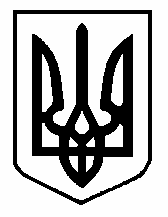 НАКАЗПО ГАННІВСЬКІЙ ЗАГАЛЬНООСВІТНІЙ ШКОЛІ І-ІІІ СТУПЕНІВПЕТРІВСЬКОЇ РАЙОННОЇ РАДИ КІРОВОГРАДСЬКОЇ ОБЛАСТІвід 29.12.2018  року                                                                                               № 313с.ГаннівкаПро результатививчення системи роботи вчителя початкових класів Володимирівської ЗШ І-ІІ ступенів,філії Ганнівської ЗШ І-ІІІ ступенівГолощук Антоніни МиколаївниЗгідно річного плану роботи школи на 2018/2019 навчальний рік проводилось вивчення системи роботи вчителя початкових класів Голощук Антоніни Миколаївни. Під час вивчення використовувалися такі методи: індивідуальні бесіди з учителем та її колегами, спостереження, відвідування та аналіз уроків та виховних заходів, контрольні зрізи, тестування, вивчення шкільної документації.Результати вивчення було узагальнено в довідці.Виходячи з вищезазначеногоНАКАЗУЮ:Взяти до відома довідку про результати вивчення системи роботи вчителя початкових класів ГОЛОЩУК Антоніни Миколаївни на нараді при завідувачеві в січні 2019 року (додаток).Вчителю ГОЛОЩУК А. М.:1) продовжувати поповнювати навчально-матеріальну базу згідно з вимогами;2) узагальнити матеріали з досвіду роботи та представити для розгляду на ШМО вчителів початкових класів до червня 2019 року.Контроль за виконанням даного наказу покласти на завідувача Володимирівської загальноосвітньої школи І-ІІ ступенів, філії Ганнівської загальноосвітньої школи І-ІІІ ступенів МІЩЕНКО М. І.Директор школи                                                                                О.КанівецьЗ наказом ознайомлені:                                                                                 М.Міщенко                                                                                                                       А.ГолощукДодаток до наказу директора школивід 29.12.2018 року № 313Довідкапро вивчення системи роботи вчителя початкових класів Володимирівської ЗШ І-ІІ ступенів, філії Ганнівської ЗШ І-ІІІ ступенівГолощук Антоніни МиколаївниЗгідно річного плану роботи школи на 2018/2019 навчальний рік проводилось вивчення системи роботи вчителя початкових класів Голощук Антоніни Миколаївни. Під час вивчення використовувалися такі методи: індивідуальні бесіди з учителем та її колегами, спостереження, відвідування та аналіз уроків та виховних заходів, контрольні зрізи, тестування, вивчення шкільної документації.Голощук Антоніна Миколаївна має вищу освіту, спеціаліст вищої категорії, учитель-методист. Педагогічний стаж на посаді – 38 роки.  Колективність й організаторські здібності Антоніни Миколаївни, любов до її дітей, до своєї професії і вміння співпрацювати з батьками, висока науково-методична та практична підготовка є міцною основою бути хорошим вчителем. Вона досконало володіє ефективними формами, методами організації навчально- виховного процесу.Антоніна Миколаївна глибоко знає дитячу психологію, вміло знаходить індивідуальний підхід до кожної дитини. Добре продуманий зміст, цілі й завдання кожного уроку з урахуванням особливостей не тільки окремих груп учнів класу, а й сильніших та слабших школярів, забезпечує високу ефективність, насиченість уроку, ґрунтовність, міцність оволодіння знаннями, уміннями й навичками учнів. Під час підготовчого періоду адміністрацією школи було проведено вивчення навчальної програми початкових класів, нормативних та розпорядчих документів, що стосуються навчально-виховної діяльності вчителя; складений план та визначена основна мета вивчення системи роботи вчительки; затверджено календарно-тематичне планування.  Навчально-виховний процес організований за  програмою Міністерства освіти і науки, молоді та спорту  України  «Навчальні програми для загальноосвітніх навчальних закладів із навчанням українською мовою. 1 – 4 класи, К.: «Видавничий дім «Освіта», 2012. В роботі вчителька використовує підручники, рекомендовані для використання в навчальних закладах України, методичні посібники,  фахові журнали «Початкова школа» (К.: «Початкова школа»), «Початкове навчання та виховання» (Х.: «Основа»), «Учитель початкової школи» (К: «Світич»)Вчителька працює над науково-методичною проблемою «Розвиток творчих здібностей молодших школярів шляхом використання сучасних педагогічних технологій»Адміністрацією школи відвідано 12 уроків. Під час відвідування уроків виявлено, що вчителька доцільно обирає структуру уроків, раціонально використовує час, забезпечує зв’язок теорії з практикою, враховує індивідуальні можливості учнів та здійснює диференційований підхід до школярів. Під час проведення уроків забезпечується оптимальне співвідношення між фронтальною, індивідуальною та груповою формою роботи. Створюються умови для організації самостійної роботи учнів. Уроки Антоніни Миколаївни є сукупністю мультимедійних презентацій, малюнків, світлин, анімацій, текстових пояснень, тестових запитань тощо.Антоніна Миколаївна ретельно готується до кожного уроку, продумує хід заняття, добирає ефективні методи та прийоми. Допомагають у цьому інноваційні технології. Сучасна методика нагромадила багатий арсенал прийомів інтерактивного навчання від найпростіших («Робота в парах», «Ротаційні (змінні) трійки», «Карусель», «Мікрофон») до складних («Мозковий штурм», «Мозаїка», «Аналіз ситуації»). Використання інтерактивних технологій у роботі – це не сама ціль, а засіб створення атмосфери доброзичливості й порозуміння, спосіб зробити дитину розкутою, активувати її впевненість у своїх силах, налаштувати її на успіх, розвивати її здібності. Проведена перевірка ведення класного журналу 3 класу. Класний журнал ведеться відповідно до «Науково-методичних рекомендацій щодо оцінювання навчальних досягнень учнів та оформлення сторінок класних журналів у 1 – 4 класах». Вчителька під час ведення предметних сторінок журналів дотримується єдиного орфографічного режиму, об’єктивно оцінює знання і вміння учнів, своєчасно виставляє оцінки. Записи в журналах ведуться чітко, охайно. Перевіркою поурочних планів встановлено, що вчителька чітко визначає триєдину мету уроків, правильно визначає обсяг навчального матеріалу, доцільно підбирає методи і прийоми роботи на уроці на різних його етапах. Відводиться місце самостійній роботі учнів, враховується диференційований підхід.  Проведені  також бесіди з учителькою, її колегами, керівниками методичного об'єднання вчителів початкових класів. Під час бесід з Голощук А.М. була акцентована увага на таких питаннях: як працює над підвищенням своєї фахової й методичної кваліфікації; наскільки обізнана із загальною культурою; бачення самим учителем системи в своїй роботі; чи може вчитель самостійно дати оцінку своїй роботі. Проведено анкетування вчителя «Самооцінка роботи вчителем», «Самовизначення рівня професійної майстерності вчителя на відповідність кваліфікаційній категорії». Голощук А.М. – активний член районного та шкільного методичних об’єднань вчителів початкових класів. Бере активну участь у роботі шкільних, районних та обласних методичних заходів, проводить різноманітні методичні заходи та семінари на базі школи.Отримала сертифікати: «Intel@TeachProgram», «Основи інформаційно-комунікаційних технологій» та за «Курс Microsoft із цифрових технологій».  Є активним користувачем мережі Інтернет.   Заступник завідувача філії з н – в роботи Т.ПогорєлаГрудень 2018 року 